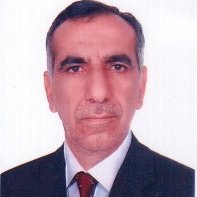 السيرة الذاتية للدكتور عبد الهادي عبد الرحمن الشاويحصل على شهادة الماجستير  من جامعة الكوفة – كلية الآداب – قسم اللغة العربية  سنة 2008محاصل على شهادة الدكتوراه في الأدب العربي من كلية الآداب جامعة الكوفة  -قسم اللغة العربية سنة 2015متدريسي في مركز دراسات الكوفةلديه مشاركات في مؤتمرات عدة ,توزعت بين مشاركات داخل العراق وخارجه نشر بحوثا مختلفة في نهج البلاغة له مجموعة من البحوث المنشورة في المجلات العلمية المحكمة.صدر له كتاب ( المثل في نهج البلاغة – دراسة تحليلية ) عن دار الشؤون الثقافية- وزارة الثقافة العراقية ,ضمن منشورات بغداد عاصمة الثقافة العربية .رقم الهاتف النقال  07801373472البريد الألكتروني :       alshawi_a@yahoo.com